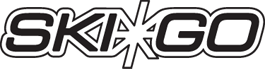 B-KontraktKontrakt med Adress:			Postnr.Ort			______Tel.hem:			Mobil Tel:			______E-postadress:					______Personnummer:		Klubb:			______Och SKIGO AB, FASADVÄGEN 9 ,981 41 KIRUNA Tel. 0980-611 00 om attskall träna och tävla exklusivt på den utrustning som till kontraktet avser av SKIGO AB under perioden 2021-06-01-2022-05-31Kontraktet gäller följande:B-kontrakt enligt lista.Beställning görs via e-post info@skigo.seÅkarens åtaganden:Tävla och träna med kontrakterad utrustning.Alltid vara ambassadör för Skigo.Parterna är överens om avtalet och att det är konfidentiellt. Kontraktet ska inte diskuteras med tredje part.……………………………….   	……………………………………………………		Ort och datum	Underskrift (åkare)				………………………………………………………		Skigo Representant